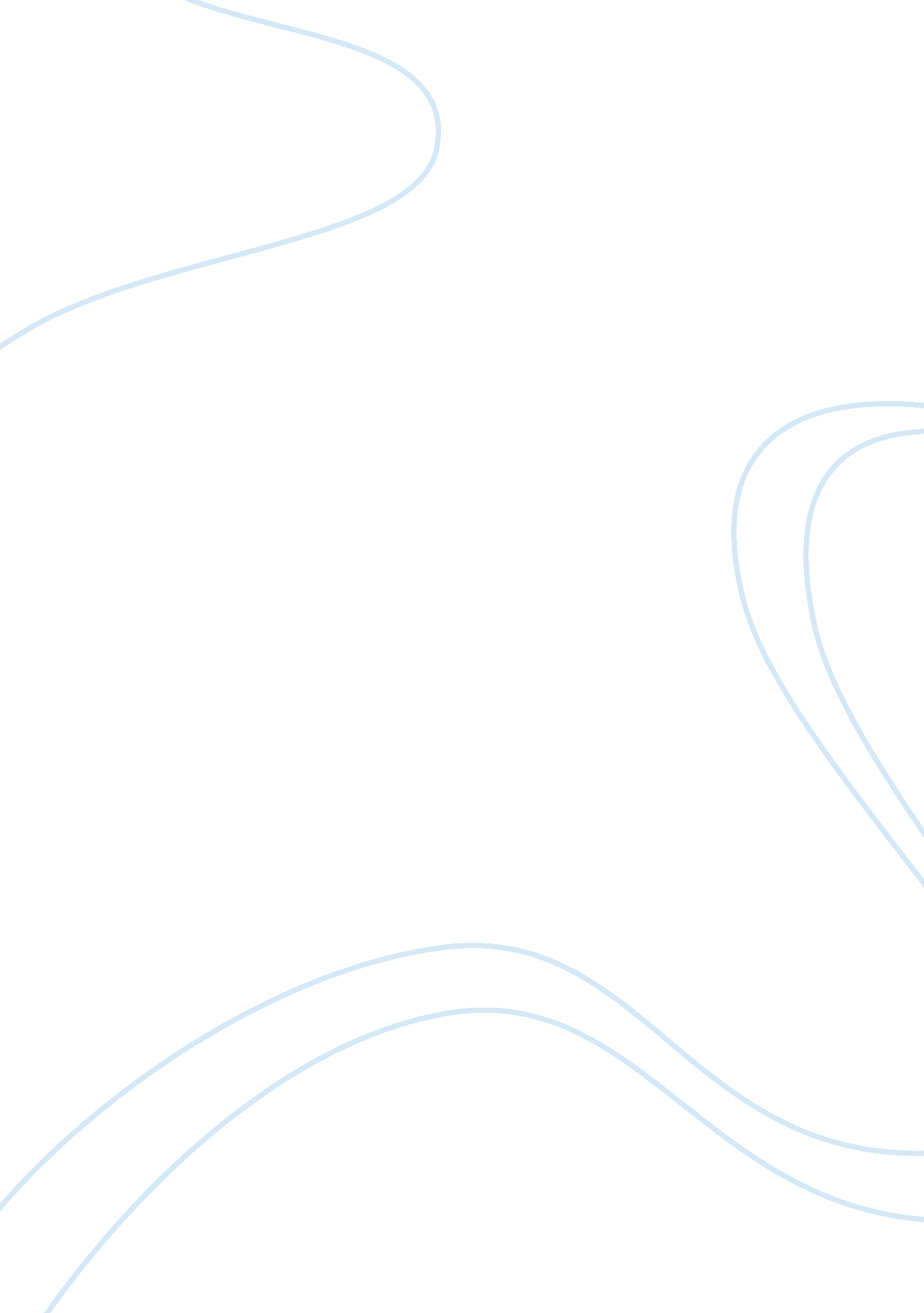 Explain why parents are strict with their children essayFamily, Parenting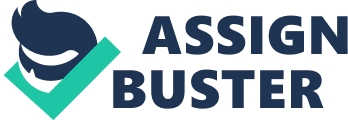 Why are parents strict with their children? The way kids act today is not the way the kids would have acted in the day of your parents and grandparents. My mom talks about how they acted when she was my age and the things that she did. I feel like she wants me to be like her. She was a straight A student in all her years of schooling from elementary to high school. I love my mom and I am thankful I have boundaries but, I feel like she doesn’t give me space. I see why she’s strict on me. And it’s seems like she’s more overprotective than strict. I asked her some questions to help me on this paper and I got a couple of answers. My Mom said that there are several reasons she is strict on me. One reason being is that she wants to protect me from making mistakes that can harm me for the rest of my life. She also wants to protect me from people who don’t have my best interest at heart. She said that when you are young if you are given too much freedom you can get in situations that you aren’t old enough to handle. Protecting me from making mistakes that can harm me seems okay but if I don’t make mistakes how am I going to learn things? She also has seen so many young people end up with the responsibility of raising a baby. And now I am one of those of those kids. There is no handbook for being a parent. Every parent is a little bit different and each one approaches parenting situations with his or her own point of view. Some parents elect to take a more liberal, friendly approach with their kids, while others are strict and demanding. If you are considering the possibility of being strict with your child or teen, it’s best to understand the potential effects. Communications: strict parents are known for having harsher punishments and higher standards for the behavior of their teens. 